Муниципальное бюджетное общеобразовательное учреждение«Средняя школа № 16 города Евпатории Республики Крым»РАБОЧАЯ ПРОГРАММАпо   музыкедля 2–А, 2-Б, 2-В, 2-Г,2-Е классовна 2020 – 2021 учебный годСоставитель программы: Казанцева Светлана ВладимировнаУчитель музыки                                                                                                                                            __________                                                                                                               Евпатория 2020 г.Федеральный государственный образовательный стандарт НООутвержденный приказом Минобразования РФ от06 10.2009г. № 373 (с изменениями от 31.12 2015 г. № 1576)Рабочая программа составлена на основеавторской программы: Музыка. Рабочие программы. Предметная линия учебников Г.П. Сергеевой, Е.Д. Критской 1-4 классы: пособие для учителей общеобразовательных организаций(М. Просвещение 2014)Предметная линия учебников:Критская Е.Д., Сергеева Г.П., Шмагина Т.С. «Музыка»: Учебник для учащихся 1 класса начальной школы. М.: Просвещение, 2014.Планируемые результаты изучения учебного предметаЛичностные результаты отражаются в индивидуальных качественных свойствах учащихся, которые они должны приобрести в процессе освоения учебного курса «Музыка:— чувство гордости за свою Родину, российский народ и историю России, осознание своей этнической и национальной принадлежности на основе изучения лучших образцов фольклора, шедевров музыкального наследия русских композиторов, музыки Русской православной церкви, различных направлений современного музыкального искусства России;– целостный, социально ориентированный взгляд на мир в его органичном единстве и разнообразии природы, культур, народов и религий на основе сопоставления произведений русской музыки и музыки других стран, народов, национальных стилей;– умение наблюдать за разнообразными явлениями жизни и искусства в учебной и внеурочной деятельности, их понимание и оценка – умение ориентироваться в культурном многообразии окружающей действительности, участие в музыкальной жизни класса, школы;– уважительное отношение к культуре других народов; сформированность эстетических потребностей, ценностей и чувств;– развитие мотивов учебной деятельности и личностного смысла учения; овладение навыками сотрудничества с учителем и сверстниками;– ориентация в культурном многообразии окружающей действительности, участие в музыкальной жизни класса, школы;– формирование этических чувств доброжелательностии эмоционально-нравственной отзывчивости, понимания и сопереживания чувствам других людей;– развитие музыкально-эстетического чувства, проявляющего себя в эмоционально-ценностном отношении к искусству, понимании его функций в жизни человека и общества.Метапредметные результаты характеризуют уровень сформированности универсальных учебных действий учащихся, проявляющихся в познавательной и практической деятельности:– овладение способностями принимать и сохранять цели и задачи учебной деятельности, поиска средств ее осуществления в разных формах и видах музыкальной деятельности;– освоение способов решения проблем творческого и поискового характера в процессе восприятия, исполнения, оценки музыкальных сочинений;–определять наиболее эффективные способы достижения результата в исполнительской и творческой деятельности;– продуктивное сотрудничество (общение, взаимодействие) со сверстниками при решении различных музыкально-творческих задач на уроках музыки, во внеурочной и внешкольной музыкально-эстетической деятельности;– освоение начальных форм познавательной и личностной рефлексии; позитивная самооценка своих музыкально-творческих возможностей;– овладение навыками смыслового прочтения содержания «текстов» различных музыкальных стилей и жанров в соответствии с целями и задачами деятельности;– приобретение умения осознанного построения речевого высказывания о содержании, характере, особенностях языка музыкальных произведений разных эпох, творческих направлений в соответствии с задачами коммуникации;– овладение логическими действиями сравнения, анализа, синтеза, обобщения, установления аналогий в процессе интонационно-образного и жанрового, стилевого анализа музыкальных сочинений и других видов музыкально-творческой деятельности;– умение осуществлять информационную, познавательную и практическую деятельность с использованием различных средств информации и коммуникации (включая цифровые образовательные ресурсы, мультимедийные презентации и т. п.).Предметные результаты изучения музыки отражают опыт учащихся в музыкально-творческой деятельности:-формирование представления о роли музыки в жизни человека, его духовно-нравственном развитии;- формирование общего представления о музыкальной картине мира;-знание основных закономерностей музыкального искусства на примере изучаемых музыкальных произведений;-формирование основ музыкальной культуры, в том числе на материале музыкальной культуры родного края, развитие художественного вкуса и интереса к музыкальному искусству и музыкальной деятельности;-формирование устойчивого интереса к музыке и различным видам (или какому-либо виду) музыкально- творческой деятельности;-умение воспринимать музыку и выражать свое отношение к музыкальным произведениям;-умение эмоционально и осознанно относиться к музыке различных направлений: фольклору, музыке религиозной традиции, классической и современной – понимать содержание, интонационно- образный  смысл произведений разных жанров и стилей;-умение воплощать музыкальные образы при создании театрализованных и музыкально- пластических композиций, исполнения вокально- хоровых произведений, в импровизациях.Обучающиеся научатся:-воспринимать музыку различных жанров, размышлять о музыкальных произведениях как способе выражения чувств и мыслей человека, эмоционально откликаться на искусство, выражая свое отношение к нему в различных видах деятельности;-ориентироваться в музыкально- поэтическом творчестве, в многообразии фольклора России, сопоставлять различные образы народной и профессиональной музыки, ценить отечественные народные музыкальные традиции;-соотносить выразительные и изобразительные интонации, узнавать характерные черты музыкальной речи разных композиторов., воплощать особенности музыки в исполнительской деятельности;-общаться и взаимодействовать в процессе ансамблевого коллективного (хорового и инструментального) воплощения различных художественных образов;-исполнять музыкальные произведения разных форм и жанров (пение, драматизация, музыкально- пластическое движение, инструментальное музицирование, импровизацияи др.);-определять виды музыки, сопоставлять музыкальные образы в звучании различных музыкальных инструментов;-оценивать и соотносить содержание и музыкальный язык народного и профессионального музыкального творчества разных стран мира.Содержание учебного предметаОсновное содержание курса представлено следующими содержательными линиями: «Музыка в жизни человека»,«Основные закономерности музыкального искусства»,«Музыкальная картина мира». Такое построение программы допускает разнообразные варианты структурирования содержания учебников, различное распределение учебного материала и времени для его изучения. «Музыка в жизни человека». Истоки возникновения музыки. Рождение музыки как естественное проявление человеческого состояния. Звучание окружающей жизни, природы, настроений, чувств и характера человека.Обобщенное представление об основных образно- эмоциональных сферах музыки и о многообразии музыкальных жанров и стилей. Песня, танец, марш и их разновидности. Песенность, танцевальность, маршевость. Отечественные народные музыкальные традиции. Народное творчество России. Музыкальный и поэтический фольклор: песни, танцы, действа, обряды, скороговорки, загадки, игры- драматизации. Народная и профессиональная музыка. Сочинение отечественных композиторов о Родине. «Основные закономерности музыкального искусства».Выразительность и изобразительность в музыке.  Интонация как озвученное состояние, выражение эмоций и мыслей человека.Интонации музыкальные и речевые. Сходство и различие. Интонация- источник музыкальной речи. Основные средства музыкальной выразительности (мелодия, ритм, темп, динамика и др.) Музыкальная речь как способ общения между людьми, ее эмоциональное воздействие. Композитор – исполнитель – слушатель. Особенности музыкальной речи в сочинениях композиторов, ее выразительный смысл. Элементы нотной грамоты.Развитие музыки – сопоставление и столкновение чувств и мыслей человека, музыкальных интонаций, тем, художественных образов.«Музыкальная картина мира».Общие представления о музыкальной жизни страны. Детские хоровые и инструментальные коллективы, ансамбли песни и танца. Музыкальные театры. Музыка для детей: радио и телепередачи, видеофильмы, звукозаписи, (CD, DVD).Различные виды музыки: вокальная, инструментальная, сольная, хоровая, оркестровая. Певчие голоса: детские, женские, мужские. Хоры: детский, женский, мужской, смешанный.Музыкальные инструменты. Оркестры: симфонический, духовой, народных инструментов. Народное и профессиональное музыкальное творчество разных стран мира. Многообразие этнокультурных, исторически сложившихся традиций. Региональные музыкально – поэтические традиции: содержание, образная сфера и музыкальный язык.Тема 1: «Россия — Родина моя» (3ч)Мелодия. Музыкальный пейзаж. Образы Родины в музыке русских композиторов. Здравствуй, Родина моя! «Моя Россия». Песенность как отличительная черта русской музыки. Средства музыкальной выразительности. «Гимн России». Государственные символы России (гимн, герб, флаг). Художественные символы России, (Московский кремль, храм Христа Спасителя, Большой театр). Интонационно осмысленное исполнение сочинений разных жанров и стилей. Тема 2: «День, полный событий» (6 ч)«Музыкальные инструменты». Фортепиано, его выразительные возможности. Мир ребенка в музыкальных интонациях, темах и образах детских пьес П. Чайковского и С. Прокофьева.«Природа и музыка».» Прогулка». «Танцы, танцы, танцы…». «Эти разные марши». «Звучащие картины». Песенность ,танцевальность, маршевость в передаче содержания и эмоционального строя музыкальных сочинений.«Расскажи сказку». «Колыбельные». «Мама». Природа, детские игры и забавы, сказка в музыке, колыбельные песни.Своеобразие музыкального языка композиторов. Сходство и различия.Обобщающий урок I четверти.Интонационно осмысленное исполнение сочинений разных жанров и стилей. Тема 3: «О России петь — что стремиться в храм» (5 ч)«Великий колокольный звон». Колокольные звоны России: набат, трезвон, благовест.«Звучащие картины». Музыкальный пейзаж.«Святые земли русской». Князь Александр Невский, преподобный Сергий Радонежский. Воплощение их образов в музыке различных жанров.  Народные песнопения, кантата. Жанр молитвы, хорала.«С Рождеством Христовым!». Праздники Русской православной церкви. Рождественские песнопения и колядки. Музыка на новогоднем празднике.Обобщающий урок 2 четверти.Интонационно осмысленное исполнение сочинений разных жанров и стилей. Тема 4: «Гори, гори ясно, чтобы не погасло!» (4 ч)«Русские народные инструменты». Фольклор- народная мудрость. Оркестр русских народных инструментов.» Плясовые наигрыши». Мотив, напев, наигрыш. Вариации в русской народной музыке. «Разыграй песню». Ритмическая партитура.«Музыка в народном стиле». «Сочини песенку».Обряды и праздники русского народа. «Проводы зимы» (Масленица). «Встреча весны». Традиции народного музицирования. Разыгрывание народных песен: песня-игра, песня-диалог, песня- хоровод. Опыты сочинения мелодий на тексты народны песенок, закличек, потешек. Интонационно осмысленное исполнение сочинений разных жанров и стилей. Тема 5: «В музыкальном театре» (5 ч)«Сказка будет впереди». Многообразие сюжетов и образов музыкального спектакля. «Детский музыкальный театр». Опера и балет. «Театр оперы и балета». Песенность, танцевальность, маршевость в опере и балете. «Волшебная палочка». Симфонический оркестр. Роль дирижера, режиссера, художника в создании музыкального спектакля.Ролевая игра в дирижера.«Опера Руслан и Людмила». Элементы оперного и балетного спектаклей. «Какое чудное мгновенье!».Музыкальные темы- характеристики главных действующих лиц. «Увертюра. Финал».Сценическое воплощение учащимися отдельных фрагментов музыкального спектакля. Выразительное интонационно осмысленное исполнение тем- характеристик, действующих лиц опер и балетов. Тема 6:«В концертном зале» (5 ч)Жанровое многообразие инструментальной и симфонической музыки. «Симфоническая сказка». «Петя и волк» С. Прокофьева: тембры инструментов и различных групп инструментов симфонического оркестра.Обобщающий урок IIIчетверти.«Картинки с выставки». Музыкальная живопись. «Музыкальное впечатление». «Звучит нестареющий Моцарт». «Симфония №40». «Увертюра». Опера «Свадьба Фигаро». Жанры симфонической музыки: увертюра, симфония. Партитура. Взаимодействие тем- образов: повтор, контраст. Выразительность и изобразительность образов музыки В. А. Моцарта, М.  Мусоргского.Интонационно осмысленное исполнение сочинений разных жанров и стилей. Тема 7: «Чтоб музыкантом быть, так надобно уменье» (6 ч)«Волшебный цветик — семицветик». Композитор- исполнитель- слушатель. Интонационная природа музыки. Музыкальная речь и музыкальный язык.«Музыкальные инструменты». Орган. «И все это –Бах!».«Все в движении». Выразительность и изобразительность музыки. «Попутная пеня». Жанры музыки.Сочинения И.-С. Баха, М. Глинки, В.-А. Моцарта, Г. Свиридова, Д. Кабалевского.«Музыка учит людей понимать друг друга». «Два лада». «Легенда». Музыкальные и живописные пейзажи (мелодия - рисунок, лад – цвет). «Природа и музыка». «Печаль моя светла».«Первый». Международный конкурс исполнителей им. П. И. Чайковского.«Могут ли иссякнуть мелодии?».  Интонационно осмысленное исполнение сочинений разных жанров и стилей. В связи с переносом 3 часов с 2019-2020 учебного года на 2020-2021 учебный год выполнено уплотнение тем «Россия — Родина моя»» вместо 3 часов будет -2 часа, «День, полный событий» вместо 6 часов будет - 5 часов. Перенесенные 3 часа с 2019 -2020 уплотнены в 2 часа.                                             Тематическое планирование 2-А класс                                Календарно- тематическое планирование 2- А классВ связи с переносом 3 часов с 2019-2020 учебного года на 2020-2021 учебный год выполнено уплотнение тем «Россия — Родина моя»» вместо 3 часов будет -2 часа, «День, полный событий» вместо 6 часов будет - 5 часов. Перенесенные 3 часа с 2019 -2020 уплотнены в 2 часа.                                             Тематическое планирование 2-Б класс                                 Календарно- тематическое планирование 2-Б классВ связи с переносом 4 часов с 2019-2020 учебного года на 2020-2021 учебный год выполнено уплотнение тем «Россия — Родина моя»» вместо 3 часов будет - 2 часа, «День, полный событий» вместо 6 часов будет- 5 часов. Перенесенные 4 часа с 2019 -2020 уплотнены в 2 часа.                                                    Тематическое планирование 2 –В класс                                  Календарно- тематическое планирование 2 –В классВ связи с переносом 4 часов с 2019-2020 учебного года на 2020-2021 учебный год выполнено уплотнение тем ««Россия — Родина моя»» вместо 3 часов будет- 2 часа, «День, полный событий» вместо 6 часов будет - 5 часов. Перенесенные 4 часа с 2019 -2020 уплотнены   в 2 часа                                           Тематическое планирование 2-Г класс                                        Календарно- тематическое планирование 2-Г класс \В связи с переносом 3 часов с 2019-2020 учебного года на 2020-2021 учебный год выполнено уплотнение тем «Россия — Родина моя» вместо 3 часов будет -2 часа, «День, полный событий» вместо 6 часов будет - 5 часов. Перенесенные 3 часа с 2019 -2020 уплотнены в 2 часа.                                       Тематическое планирование 2-Е класс                                          Календарно- тематическое планирование 2-Е класс№ п/пТема Количество часов1Перенос часов 2019-2020 уч.г.2 2«Россия — Родина моя»2 3«День, полный событий»54«О России петь — что стремиться в храм»55«Гори, гори ясно, чтобы не погасло!»46«В музыкальном театре» 57«В концертном зале »58«Чтоб музыкантом быть, так надобно уменье»6Итого34№п/п№п/п№п/пДатаДатаТема урокаТема урокапланпланфактпланфактТема урокаТема урока1123455Перенос часов с 2019-2020 уч. г.Перенос часов с 2019-2020 уч. г.Перенос часов с 2019-2020 уч. г.Перенос часов с 2019-2020 уч. г.Перенос часов с 2019-2020 уч. г.Перенос часов с 2019-2020 уч. г.Перенос часов с 2019-2020 уч. г.   1   1  03.09Опера –сказка.   2   2  10.09Ничего на свете лучше нету…Урок-концерт.Тема1: Россия-Родина моя. (2 ч )Тема1: Россия-Родина моя. (2 ч )Тема1: Россия-Родина моя. (2 ч )Тема1: Россия-Родина моя. (2 ч )Тема1: Россия-Родина моя. (2 ч )Тема1: Россия-Родина моя. (2 ч )Тема1: Россия-Родина моя. (2 ч )317.09Мелодия.Мелодия.424.09Здравствуй, Родина моя! Моя Россия.Гимн России.Здравствуй, Родина моя! Моя Россия.Гимн России.Тема 2: День, полнй событий. (5 ч)Тема 2: День, полнй событий. (5 ч)Тема 2: День, полнй событий. (5 ч)Тема 2: День, полнй событий. (5 ч)Тема 2: День, полнй событий. (5 ч)Тема 2: День, полнй событий. (5 ч)Тема 2: День, полнй событий. (5 ч)5501.10Музыкальные инструменты (фортепиано).Музыкальные инструменты (фортепиано).6608.10Природа и музыка. Прогулка.Природа и музыка. Прогулка.7715.10Танцы, танцы, танцы… Эти разные марши .Танцы, танцы, танцы… Эти разные марши .8822.10Расскажи сказку. Расскажи сказку. 9929.10Колыбельные. Мама  Обобщающий урок 1 четверти.Колыбельные. Мама  Обобщающий урок 1 четверти.Тема 3: «О России петь — что стремиться в храм».(5 ч)Тема 3: «О России петь — что стремиться в храм».(5 ч)Тема 3: «О России петь — что стремиться в храм».(5 ч)Тема 3: «О России петь — что стремиться в храм».(5 ч)Тема 3: «О России петь — что стремиться в храм».(5 ч)Тема 3: «О России петь — что стремиться в храм».(5 ч)Тема 3: «О России петь — что стремиться в храм».(5 ч)101012.11Великий колокольный звон. Звучащие картиныВеликий колокольный звон. Звучащие картины111119.11Святые земли русской. Святые земли русской. 121226.11Молитва.Молитва.131305.12С Рождеством Христовым.С Рождеством Христовым.141410.12Обобщающий урок 2 четверти.Обобщающий урок 2 четверти.Тема 4:«Гори, гори ясно, чтобы не погасло!» (4 ч)Тема 4:«Гори, гори ясно, чтобы не погасло!» (4 ч)Тема 4:«Гори, гори ясно, чтобы не погасло!» (4 ч)Тема 4:«Гори, гори ясно, чтобы не погасло!» (4 ч)Тема 4:«Гори, гори ясно, чтобы не погасло!» (4 ч)Тема 4:«Гори, гори ясно, чтобы не погасло!» (4 ч)Тема 4:«Гори, гори ясно, чтобы не погасло!» (4 ч)151517.12Русские народные инструменты.Русские народные инструменты.161624.12Плясовые наигрыши. Разыграй песню.Плясовые наигрыши. Разыграй песню.171714.01Музыка в народном стиле. Сочини песенку.Музыка в народном стиле. Сочини песенку.181821.01Проводы зимы. Встреча весны.Проводы зимы. Встреча весны.Тема 5:В музыкальном театре.(5 ч)Тема 5:В музыкальном театре.(5 ч)Тема 5:В музыкальном театре.(5 ч)Тема 5:В музыкальном театре.(5 ч)Тема 5:В музыкальном театре.(5 ч)Тема 5:В музыкальном театре.(5 ч)Тема 5:В музыкальном театре.(5 ч)191928.01Сказка будет впереди.Сказка будет впереди.202004.02Детский музыкальный театр.Детский музыкальный театр.212111.02Театр оперы и балета. Театр оперы и балета. 222218.02Волшебная палочка.Волшебная палочка.232325.02Опера «Руслан и Людмила».Опера «Руслан и Людмила».Тема 6: В концертном зале. (5 ч)Тема 6: В концертном зале. (5 ч)Тема 6: В концертном зале. (5 ч)Тема 6: В концертном зале. (5 ч)Тема 6: В концертном зале. (5 ч)Тема 6: В концертном зале. (5 ч)Тема 6: В концертном зале. (5 ч)242404.03Симфоническая сказка «Петя и волк».Симфоническая сказка «Петя и волк».252511.03Картинки с выставки.Картинки с выставки.262601.04Музыкальные впечатления.Музыкальные впечатления.272708.04Звучит нестареющий Моцарт.Звучит нестареющий Моцарт.282815.04Увертюра.Увертюра.Тема 7: «Чтоб музыкантом быть, так надобно уменье» (6 ч)Тема 7: «Чтоб музыкантом быть, так надобно уменье» (6 ч)Тема 7: «Чтоб музыкантом быть, так надобно уменье» (6 ч)Тема 7: «Чтоб музыкантом быть, так надобно уменье» (6 ч)Тема 7: «Чтоб музыкантом быть, так надобно уменье» (6 ч)Тема 7: «Чтоб музыкантом быть, так надобно уменье» (6 ч)Тема 7: «Чтоб музыкантом быть, так надобно уменье» (6 ч)292922.04Волшебный цветик - семицветик. Волшебный цветик - семицветик. 303029.04Музыкальные инструменты. Орган. Все в движении.Музыкальные инструменты. Орган. Все в движении.313106.05Музыка учит людей понимать друг друга. Два лада.Музыка учит людей понимать друг друга. Два лада.323220.05Природа и музыка. Первый. Мир композитораПрирода и музыка. Первый. Мир композитора3333Обобщающий урок.Обобщающий урок.3434Урок- коцертУрок- коцерт№ п/пТема Количество часов1Перенос часов 2019-2020  уч. г.2 2«Россия — Родина моя»2 3«День, полный событий»54«О России петь — что стремиться в храм»55«Гори, гори ясно, чтобы не погасло!»46«В музыкальном театре» 57«В концертном зале »58«Чтоб музыкантом быть, так надобно уменье»6Итого34№п/п№п/п№п/пДатаДатаДатаТема урокаТема урокапланпланфактпланфактфактТема урокаТема урока11234455Перенос часов с 2019-2020 уч.г.Перенос часов с 2019-2020 уч.г.Перенос часов с 2019-2020 уч.г.Перенос часов с 2019-2020 уч.г.Перенос часов с 2019-2020 уч.г.Перенос часов с 2019-2020 уч.г.Перенос часов с 2019-2020 уч.г.Перенос часов с 2019-2020 уч.г.   1   1  03.09  03.09Опера –сказка.   2   2  10.09  10.09Ничего на свете лучше нету…Урок-концерт.Тема1: Россия-Родина моя. (2 ч )Тема1: Россия-Родина моя. (2 ч )Тема1: Россия-Родина моя. (2 ч )Тема1: Россия-Родина моя. (2 ч )Тема1: Россия-Родина моя. (2 ч )Тема1: Россия-Родина моя. (2 ч )Тема1: Россия-Родина моя. (2 ч )Тема1: Россия-Родина моя. (2 ч )317.09Мелодия.Мелодия.424.09Здравствуй, Родина моя! Моя Россия .Гимн России.Здравствуй, Родина моя! Моя Россия .Гимн России.Тема 2: День, полный событий. (5 ч)Тема 2: День, полный событий. (5 ч)Тема 2: День, полный событий. (5 ч)Тема 2: День, полный событий. (5 ч)Тема 2: День, полный событий. (5 ч)Тема 2: День, полный событий. (5 ч)Тема 2: День, полный событий. (5 ч)Тема 2: День, полный событий. (5 ч)5501.10Музыкальные инструменты (фортепиано).Музыкальные инструменты (фортепиано).6608.10Природа и музыка. Прогулка.Природа и музыка. Прогулка.7715.10Танцы, танцы, танцы… Эти разные марши .Танцы, танцы, танцы… Эти разные марши .8822.10Расскажи сказку. Расскажи сказку. 9929.10Колыбельные. Мама  Обобщающий урок 1 четверти.Колыбельные. Мама  Обобщающий урок 1 четверти.Тема 3: «О России петь — что стремиться в храм».(5 ч)Тема 3: «О России петь — что стремиться в храм».(5 ч)Тема 3: «О России петь — что стремиться в храм».(5 ч)Тема 3: «О России петь — что стремиться в храм».(5 ч)Тема 3: «О России петь — что стремиться в храм».(5 ч)Тема 3: «О России петь — что стремиться в храм».(5 ч)Тема 3: «О России петь — что стремиться в храм».(5 ч)Тема 3: «О России петь — что стремиться в храм».(5 ч)101012.11Великий колокольный звон. Звучащие картины.Великий колокольный звон. Звучащие картины.111119.11Святые земли русской. Святые земли русской. 121226.11Молитва.Молитва.131305.12С Рождеством Христовым.С Рождеством Христовым.141410.12Обобщающий урок 2 четверти.Обобщающий урок 2 четверти.Тема 4:«Гори, гори ясно, чтобы не погасло!» (4 ч)Тема 4:«Гори, гори ясно, чтобы не погасло!» (4 ч)Тема 4:«Гори, гори ясно, чтобы не погасло!» (4 ч)Тема 4:«Гори, гори ясно, чтобы не погасло!» (4 ч)Тема 4:«Гори, гори ясно, чтобы не погасло!» (4 ч)Тема 4:«Гори, гори ясно, чтобы не погасло!» (4 ч)Тема 4:«Гори, гори ясно, чтобы не погасло!» (4 ч)Тема 4:«Гори, гори ясно, чтобы не погасло!» (4 ч)151517.12Русские народные инструменты.Русские народные инструменты.161624.12Плясовые наигрыши. Разыграй песню.Плясовые наигрыши. Разыграй песню.171714.01Музыка в народном стиле. Сочини песенку.Музыка в народном стиле. Сочини песенку.181821.01Проводы зимы. Встреча весны.Проводы зимы. Встреча весны.Тема 5:В музыкальном театре.(5 ч)Тема 5:В музыкальном театре.(5 ч)Тема 5:В музыкальном театре.(5 ч)Тема 5:В музыкальном театре.(5 ч)Тема 5:В музыкальном театре.(5 ч)Тема 5:В музыкальном театре.(5 ч)Тема 5:В музыкальном театре.(5 ч)Тема 5:В музыкальном театре.(5 ч)191928.01Сказка будет впереди.Сказка будет впереди.202004.02Детский музыкальный театр.Детский музыкальный театр.212111.02Театр оперы и балета. Театр оперы и балета. 222218.02Волшебная палочка.Волшебная палочка.232325.02Опера «Руслан и Людмила»..Опера «Руслан и Людмила»..Тема 6: «В концертном зале» (5 ч)Тема 6: «В концертном зале» (5 ч)Тема 6: «В концертном зале» (5 ч)Тема 6: «В концертном зале» (5 ч)Тема 6: «В концертном зале» (5 ч)Тема 6: «В концертном зале» (5 ч)Тема 6: «В концертном зале» (5 ч)Тема 6: «В концертном зале» (5 ч)242404.03Симфоническая сказка «Петя и волк»Симфоническая сказка «Петя и волк»252511.03Картинки с выставкиКартинки с выставки262601.04Музыкальные впечатления.Музыкальные впечатления.272708.04Звучит нестареющий Моцарт.Звучит нестареющий Моцарт.282815.04Увертюра.Увертюра.Тема 7: «Чтоб музыкантом быть, так надобно уменье» (6 ч)Тема 7: «Чтоб музыкантом быть, так надобно уменье» (6 ч)Тема 7: «Чтоб музыкантом быть, так надобно уменье» (6 ч)Тема 7: «Чтоб музыкантом быть, так надобно уменье» (6 ч)Тема 7: «Чтоб музыкантом быть, так надобно уменье» (6 ч)Тема 7: «Чтоб музыкантом быть, так надобно уменье» (6 ч)Тема 7: «Чтоб музыкантом быть, так надобно уменье» (6 ч)Тема 7: «Чтоб музыкантом быть, так надобно уменье» (6 ч)292922.04Волшебный цветик - семицветик. Волшебный цветик - семицветик. 303029.04Музыкальные инструменты. Орган. Все в движении.Музыкальные инструменты. Орган. Все в движении.313106.05Музыка учит людей понимать друг друга. Два лада.Музыка учит людей понимать друг друга. Два лада.323220.05Природа и музыка. Первый. Мир композитораПрирода и музыка. Первый. Мир композитора3333Обобщающий урок.Обобщающий урок.3434Урок- концертУрок- концерт№ п/пТема Количество часов1Перенос часов 2019-2020 уч.г.22«Россия — Родина моя»23«День, полный событий»54«О России петь — что стремиться в храм»55«Гори, гори ясно, чтобы не погасло!»46«В музыкальном театре» 57«В концертном зале »58«Чтоб музыкантом быть, так надобно уменье»6Итого34№п/п№п/п№п/пДатаДатаДатаТема урокаТема урокапланпланфактпланфактфактТема урокаТема урока11234455Перенос часов с 2019-2020 уч.г.Перенос часов с 2019-2020 уч.г.Перенос часов с 2019-2020 уч.г.Перенос часов с 2019-2020 уч.г.Перенос часов с 2019-2020 уч.г.Перенос часов с 2019-2020 уч.г.Перенос часов с 2019-2020 уч.г.Перенос часов с 2019-2020 уч.г.   1   1  03.09  03.09Опера –сказка.   2   2  10.09  10.09Ничего на свете лучше нету…Урок-концерт..Тема1: Россия-Родина моя. (2 ч)Тема1: Россия-Родина моя. (2 ч)Тема1: Россия-Родина моя. (2 ч)Тема1: Россия-Родина моя. (2 ч)Тема1: Россия-Родина моя. (2 ч)Тема1: Россия-Родина моя. (2 ч)Тема1: Россия-Родина моя. (2 ч)Тема1: Россия-Родина моя. (2 ч)317.09МелодияМелодия424.09Здравствуй, Родина моя! Моя Россия .Гимн России.Здравствуй, Родина моя! Моя Россия .Гимн России.Тема 2:День, полный событий.(5 ч)Тема 2:День, полный событий.(5 ч)Тема 2:День, полный событий.(5 ч)Тема 2:День, полный событий.(5 ч)Тема 2:День, полный событий.(5 ч)Тема 2:День, полный событий.(5 ч)Тема 2:День, полный событий.(5 ч)Тема 2:День, полный событий.(5 ч)5501.10Музыкальные инструменты (фортепиано).Музыкальные инструменты (фортепиано).6608.10Природа и музыка. Прогулка.Природа и музыка. Прогулка.7715.10Танцы, танцы, танцы… Эти разные марши ..Танцы, танцы, танцы… Эти разные марши ..8822.10Расскажи сказку. Расскажи сказку. 9929.10Колыбельные. Мама  Обобщающий урок 1 четвертиКолыбельные. Мама  Обобщающий урок 1 четвертиТема 3: «О России петь — что стремиться в храм».(5 ч)Тема 3: «О России петь — что стремиться в храм».(5 ч)Тема 3: «О России петь — что стремиться в храм».(5 ч)Тема 3: «О России петь — что стремиться в храм».(5 ч)Тема 3: «О России петь — что стремиться в храм».(5 ч)Тема 3: «О России петь — что стремиться в храм».(5 ч)Тема 3: «О России петь — что стремиться в храм».(5 ч)Тема 3: «О России петь — что стремиться в храм».(5 ч)101012.11Великий колокольный звон. Звучащие картины.Великий колокольный звон. Звучащие картины.111119.11Святые земли русской. Святые земли русской. 121226.11Молитва.Молитва.131305.12С Рождеством Христовым.С Рождеством Христовым.141410.12Обобщающий урок 2 четверти.Обобщающий урок 2 четверти.Тема 4:«Гори, гори ясно, чтобы не погасло!» (4 ч)Тема 4:«Гори, гори ясно, чтобы не погасло!» (4 ч)Тема 4:«Гори, гори ясно, чтобы не погасло!» (4 ч)Тема 4:«Гори, гори ясно, чтобы не погасло!» (4 ч)Тема 4:«Гори, гори ясно, чтобы не погасло!» (4 ч)Тема 4:«Гори, гори ясно, чтобы не погасло!» (4 ч)Тема 4:«Гори, гори ясно, чтобы не погасло!» (4 ч)Тема 4:«Гори, гори ясно, чтобы не погасло!» (4 ч)1515   17.12Русские народные инструменты.Русские народные инструменты.1616  24.12Плясовые наигрыши. Разыграй песню.Плясовые наигрыши. Разыграй песню.171714.01Музыка в народном стиле. Сочини песенку.Музыка в народном стиле. Сочини песенку.181821.01Проводы зимы. Встреча весны.Проводы зимы. Встреча весны.Тема 5:В музыкальном театре.(5 ч)Тема 5:В музыкальном театре.(5 ч)Тема 5:В музыкальном театре.(5 ч)Тема 5:В музыкальном театре.(5 ч)Тема 5:В музыкальном театре.(5 ч)Тема 5:В музыкальном театре.(5 ч)Тема 5:В музыкальном театре.(5 ч)Тема 5:В музыкальном театре.(5 ч)191928.01Сказка будет впереди.Сказка будет впереди.202004.02Детский музыкальный театр.Детский музыкальный театр.212111.02Театр оперы и балета. Театр оперы и балета. 222218.02Волшебная палочка.Волшебная палочка.232325.02Опера «Руслан и Людмила»..Опера «Руслан и Людмила»..Тема 6: В концертном зале. (5 ч)Тема 6: В концертном зале. (5 ч)Тема 6: В концертном зале. (5 ч)Тема 6: В концертном зале. (5 ч)Тема 6: В концертном зале. (5 ч)Тема 6: В концертном зале. (5 ч)Тема 6: В концертном зале. (5 ч)Тема 6: В концертном зале. (5 ч)242404.03Симфоническая сказка «Петя и волк»Симфоническая сказка «Петя и волк»252511.03Картинки с выставки.Картинки с выставки.262601.04Музыкальные впечатления.Музыкальные впечатления.272708.04Звучит нестареющий Моцарт.Звучит нестареющий Моцарт.282815.04Увертюра.Увертюра.Тема 7: «Чтоб музыкантом быть, так надобно уменье» (6 ч)Тема 7: «Чтоб музыкантом быть, так надобно уменье» (6 ч)Тема 7: «Чтоб музыкантом быть, так надобно уменье» (6 ч)Тема 7: «Чтоб музыкантом быть, так надобно уменье» (6 ч)Тема 7: «Чтоб музыкантом быть, так надобно уменье» (6 ч)Тема 7: «Чтоб музыкантом быть, так надобно уменье» (6 ч)Тема 7: «Чтоб музыкантом быть, так надобно уменье» (6 ч)Тема 7: «Чтоб музыкантом быть, так надобно уменье» (6 ч)292922.04Волшебный цветик - семицветик. Волшебный цветик - семицветик. 303029.04Музыкальные инструменты. Орган. Все в движении.Музыкальные инструменты. Орган. Все в движении.313106.05Музыка учит людей понимать друг друга. Два лада.Музыка учит людей понимать друг друга. Два лада.323220.05Природа и музыка. Первый. Мир композитораПрирода и музыка. Первый. Мир композитора3333Обобщающий урок.Обобщающий урок.3434Урок- концертУрок- концерт№ п/пТема Количество часов1Перенос часов 2019-2020 уч.г.22«Россия — Родина моя»23«День, полный событий»54«О России петь — что стремиться в храм»55«Гори, гори ясно, чтобы не погасло!»46«В музыкальном театре» 57«В концертном зале »58«Чтоб музыкантом быть, так надобно уменье»6Итого34№п/п№п/п№п/пДатаДатаДатаТема урокаТема урокапланпланфактпланфактфактТема урокаТема урока11234455Перенос часов с 2019-2020 уч.г.Перенос часов с 2019-2020 уч.г.Перенос часов с 2019-2020 уч.г.Перенос часов с 2019-2020 уч.г.Перенос часов с 2019-2020 уч.г.Перенос часов с 2019-2020 уч.г.Перенос часов с 2019-2020 уч.г.Перенос часов с 2019-2020 уч.г.   1   1  03.09  03.09Опера –сказка.   2   2  10.09  10.09Ничего на свете лучше нету…Урок-концерт.Тема1: Россия-Родина моя. (2 ч)Тема1: Россия-Родина моя. (2 ч)Тема1: Россия-Родина моя. (2 ч)Тема1: Россия-Родина моя. (2 ч)Тема1: Россия-Родина моя. (2 ч)Тема1: Россия-Родина моя. (2 ч)Тема1: Россия-Родина моя. (2 ч)Тема1: Россия-Родина моя. (2 ч)317.09Мелодия.Мелодия.424.09Здравствуй, Родина моя! Моя Россия .Гимн России.Здравствуй, Родина моя! Моя Россия .Гимн России.Тема 2:День, полный событий.(5 ч)Тема 2:День, полный событий.(5 ч)Тема 2:День, полный событий.(5 ч)Тема 2:День, полный событий.(5 ч)Тема 2:День, полный событий.(5 ч)Тема 2:День, полный событий.(5 ч)Тема 2:День, полный событий.(5 ч)Тема 2:День, полный событий.(5 ч)5501.10Музыкальные инструменты (фортепиано).Музыкальные инструменты (фортепиано).6608.10Природа и музыка. Прогулка.Природа и музыка. Прогулка.7715.10Танцы, танцы, танцы… Эти разные марши .Танцы, танцы, танцы… Эти разные марши .8822.10Расскажи сказку. Расскажи сказку. 9929.10Колыбельные. Мама  Обобщающий урок 1 четверти.Колыбельные. Мама  Обобщающий урок 1 четверти.Тема 3: «О России петь — что стремиться в храм».(5 ч)Тема 3: «О России петь — что стремиться в храм».(5 ч)Тема 3: «О России петь — что стремиться в храм».(5 ч)Тема 3: «О России петь — что стремиться в храм».(5 ч)Тема 3: «О России петь — что стремиться в храм».(5 ч)Тема 3: «О России петь — что стремиться в храм».(5 ч)Тема 3: «О России петь — что стремиться в храм».(5 ч)Тема 3: «О России петь — что стремиться в храм».(5 ч)101012.11Великий колокольный звон. Звучащие картины.Великий колокольный звон. Звучащие картины.111119.11Святые земли русской. Святые земли русской. 121226.11Молитва.Молитва.131305.12С Рождеством Христовым.С Рождеством Христовым.141410.12Обобщающий урок 2 четверти.Обобщающий урок 2 четверти.Тема 4:«Гори, гори ясно, чтобы не погасло!» (4 ч)Тема 4:«Гори, гори ясно, чтобы не погасло!» (4 ч)Тема 4:«Гори, гори ясно, чтобы не погасло!» (4 ч)Тема 4:«Гори, гори ясно, чтобы не погасло!» (4 ч)Тема 4:«Гори, гори ясно, чтобы не погасло!» (4 ч)Тема 4:«Гори, гори ясно, чтобы не погасло!» (4 ч)Тема 4:«Гори, гори ясно, чтобы не погасло!» (4 ч)Тема 4:«Гори, гори ясно, чтобы не погасло!» (4 ч)151517.12Русские народные инструменты.Русские народные инструменты.161624.12Плясовые наигрыши. Разыграй песню.Плясовые наигрыши. Разыграй песню.171714.01Музыка в народном стиле. Сочини песенку.Музыка в народном стиле. Сочини песенку.181821.01Проводы зимы. Встреча весны.Проводы зимы. Встреча весны.Тема 5:В музыкальном театре.(5 ч)Тема 5:В музыкальном театре.(5 ч)Тема 5:В музыкальном театре.(5 ч)Тема 5:В музыкальном театре.(5 ч)Тема 5:В музыкальном театре.(5 ч)Тема 5:В музыкальном театре.(5 ч)Тема 5:В музыкальном театре.(5 ч)Тема 5:В музыкальном театре.(5 ч)191928.01Сказка будет впереди.Сказка будет впереди.202004.02Детский музыкальный театр.Детский музыкальный театр.212111.02Театр оперы и балета.Театр оперы и балета.222218.02Волшебная палочка.Волшебная палочка.232325.02Опера «Руслан и Людмила».Опера «Руслан и Людмила».Тема 6: В концертном зале. (5 ч)Тема 6: В концертном зале. (5 ч)Тема 6: В концертном зале. (5 ч)Тема 6: В концертном зале. (5 ч)Тема 6: В концертном зале. (5 ч)Тема 6: В концертном зале. (5 ч)Тема 6: В концертном зале. (5 ч)Тема 6: В концертном зале. (5 ч)242404.03Симфоническая сказка «Петя и волк».Симфоническая сказка «Петя и волк».252511.03Картинки с выставки.Картинки с выставки.262601.04Музыкальные впечатления.Музыкальные впечатления.272708.04Звучит нестареющий Моцарт.Звучит нестареющий Моцарт.282815.04Увертюра.Увертюра.Тема 7: «Чтоб музыкантом быть, так надобно уменье» (6 ч)Тема 7: «Чтоб музыкантом быть, так надобно уменье» (6 ч)Тема 7: «Чтоб музыкантом быть, так надобно уменье» (6 ч)Тема 7: «Чтоб музыкантом быть, так надобно уменье» (6 ч)Тема 7: «Чтоб музыкантом быть, так надобно уменье» (6 ч)Тема 7: «Чтоб музыкантом быть, так надобно уменье» (6 ч)Тема 7: «Чтоб музыкантом быть, так надобно уменье» (6 ч)Тема 7: «Чтоб музыкантом быть, так надобно уменье» (6 ч)292922.04Волшебный цветик - семицветик. Волшебный цветик - семицветик. 303029.04Музыкальные инструменты. Орган. Все в движении.Музыкальные инструменты. Орган. Все в движении.313106.05Музыка учит людей понимать друг друга. Два лада.Музыка учит людей понимать друг друга. Два лада.323220.05Природа и музыка. Первый. Мир композитораПрирода и музыка. Первый. Мир композитора3333Обобщающий урок.Обобщающий урок.3434Урок- концертУрок- концерт№ п/пТема Количество часов1Перенос часов 2019-2020 уч.г.2 2«Россия — Родина моя»2 3«День, полный событий»54«О России петь — что стремиться в храм»55«Гори, гори ясно, чтобы не погасло!»46«В музыкальном театре» 57«В концертном зале »58«Чтоб музыкантом быть, так надобно уменье»6Итого34№п/п№п/п№п/пДатаДатаДатаТема урокаТема урокапланпланфактпланфактфактТема урокаТема урока11234455Перенос часов с 2019-2020 уч.г.Перенос часов с 2019-2020 уч.г.Перенос часов с 2019-2020 уч.г.Перенос часов с 2019-2020 уч.г.Перенос часов с 2019-2020 уч.г.Перенос часов с 2019-2020 уч.г.Перенос часов с 2019-2020 уч.г.Перенос часов с 2019-2020 уч.г.   1   1  03.09  03.09Опера –сказка.   2   2  10.09  10.09Ничего на свете лучше нету…Урок-концерт.Тема1: Россия-Родина моя. (2 ч )Тема1: Россия-Родина моя. (2 ч )Тема1: Россия-Родина моя. (2 ч )Тема1: Россия-Родина моя. (2 ч )Тема1: Россия-Родина моя. (2 ч )Тема1: Россия-Родина моя. (2 ч )Тема1: Россия-Родина моя. (2 ч )Тема1: Россия-Родина моя. (2 ч )317.09Мелодия.Мелодия.424.09Здравствуй, Родина моя! Моя Россия .Гимн России.Здравствуй, Родина моя! Моя Россия .Гимн России.Тема 2: День, полный событий. (5 ч)Тема 2: День, полный событий. (5 ч)Тема 2: День, полный событий. (5 ч)Тема 2: День, полный событий. (5 ч)Тема 2: День, полный событий. (5 ч)Тема 2: День, полный событий. (5 ч)Тема 2: День, полный событий. (5 ч)Тема 2: День, полный событий. (5 ч)5501.10Музыкальные инструменты (фортепиано).Музыкальные инструменты (фортепиано).6608.10Природа и музыка. Прогулка.Природа и музыка. Прогулка.7715.10Танцы, танцы, танцы… Эти разные марши. Танцы, танцы, танцы… Эти разные марши. 8822.10Расскажи сказку. Расскажи сказку. 9929.10Колыбельные. Мама  Обобщающий урок 1 четверти.Колыбельные. Мама  Обобщающий урок 1 четверти.Тема 3: «О России петь — что стремиться в храм».(5 ч)Тема 3: «О России петь — что стремиться в храм».(5 ч)Тема 3: «О России петь — что стремиться в храм».(5 ч)Тема 3: «О России петь — что стремиться в храм».(5 ч)Тема 3: «О России петь — что стремиться в храм».(5 ч)Тема 3: «О России петь — что стремиться в храм».(5 ч)Тема 3: «О России петь — что стремиться в храм».(5 ч)Тема 3: «О России петь — что стремиться в храм».(5 ч)101012.11Великий колокольный звон. Звучащие картины.Великий колокольный звон. Звучащие картины.111119.11Святые земли русской. Святые земли русской. 121226.11Молитва.Молитва.131305.12С Рождеством Христовым.С Рождеством Христовым.141410.12Обобщающий урок 2 четверти.Обобщающий урок 2 четверти.Тема 4:«Гори, гори ясно, чтобы не погасло!» (4 ч)Тема 4:«Гори, гори ясно, чтобы не погасло!» (4 ч)Тема 4:«Гори, гори ясно, чтобы не погасло!» (4 ч)Тема 4:«Гори, гори ясно, чтобы не погасло!» (4 ч)Тема 4:«Гори, гори ясно, чтобы не погасло!» (4 ч)Тема 4:«Гори, гори ясно, чтобы не погасло!» (4 ч)Тема 4:«Гори, гори ясно, чтобы не погасло!» (4 ч)Тема 4:«Гори, гори ясно, чтобы не погасло!» (4 ч)151517.12Русские народные инструменты.Русские народные инструменты.161624.12Плясовые наигрыши. Разыграй песню.Плясовые наигрыши. Разыграй песню.171714.01Музыка в народном стиле. Сочини песенку.Музыка в народном стиле. Сочини песенку.181821.01Проводы зимы. Встреча весны.Проводы зимы. Встреча весны.Тема 5:В музыкальном театре.(5 ч)Тема 5:В музыкальном театре.(5 ч)Тема 5:В музыкальном театре.(5 ч)Тема 5:В музыкальном театре.(5 ч)Тема 5:В музыкальном театре.(5 ч)Тема 5:В музыкальном театре.(5 ч)Тема 5:В музыкальном театре.(5 ч)Тема 5:В музыкальном театре.(5 ч)191928.01Сказка будет впереди.Сказка будет впереди.202004.02Детский музыкальный театр.Детский музыкальный театр.212111.02Театр оперы и балета. Театр оперы и балета. 222218.02Волшебная палочка.Волшебная палочка.232325.02Опера «Руслан и Людмила».Опера «Руслан и Людмила».Тема 6: В концертном зале. (5 ч)Тема 6: В концертном зале. (5 ч)Тема 6: В концертном зале. (5 ч)Тема 6: В концертном зале. (5 ч)Тема 6: В концертном зале. (5 ч)Тема 6: В концертном зале. (5 ч)Тема 6: В концертном зале. (5 ч)Тема 6: В концертном зале. (5 ч)242404.03Симфоническая сказка «Петя и волк».Симфоническая сказка «Петя и волк».252511.03Картинки с выставки.Картинки с выставки.262601.04Музыкальные впечатления.Музыкальные впечатления.272708.04Звучит нестареющий Моцарт.Звучит нестареющий Моцарт.282815.04Увертюра.Увертюра.Тема 7: «Чтоб музыкантом быть, так надобно уменье» (6 ч)Тема 7: «Чтоб музыкантом быть, так надобно уменье» (6 ч)Тема 7: «Чтоб музыкантом быть, так надобно уменье» (6 ч)Тема 7: «Чтоб музыкантом быть, так надобно уменье» (6 ч)Тема 7: «Чтоб музыкантом быть, так надобно уменье» (6 ч)Тема 7: «Чтоб музыкантом быть, так надобно уменье» (6 ч)Тема 7: «Чтоб музыкантом быть, так надобно уменье» (6 ч)Тема 7: «Чтоб музыкантом быть, так надобно уменье» (6 ч)292922.04Волшебный цветик - семицветик. Волшебный цветик - семицветик. 303029.04Музыкальные инструменты. Орган. Все в движении.Музыкальные инструменты. Орган. Все в движении.313106.05Музыка учит людей понимать друг друга. Два лада.Музыка учит людей понимать друг друга. Два лада.323220.05Природа и музыка. Первый. Мир композитораПрирода и музыка. Первый. Мир композитора3333Обобщающий урок.Обобщающий урок.3434Урок- концертУрок- концерт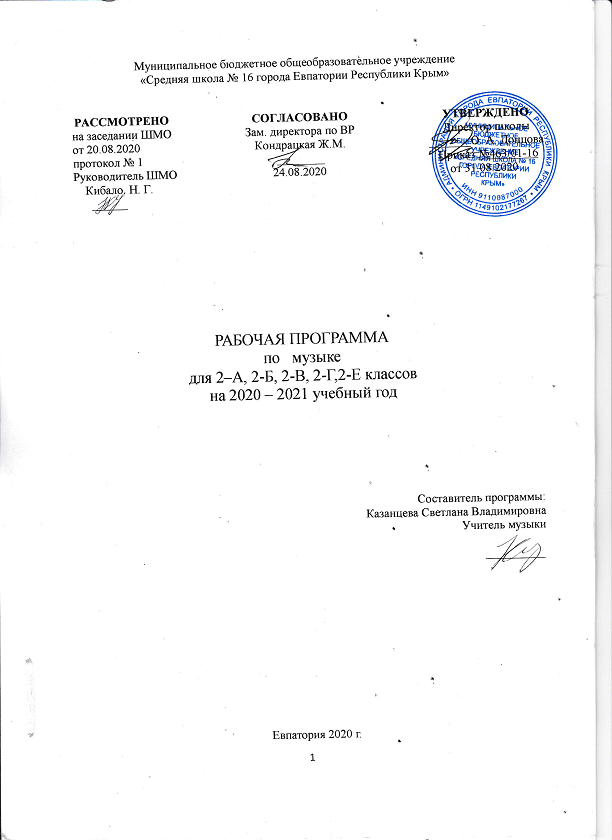 